Vào 16 giờ ngày 31/3/2020, Ban Chỉ đạo phòng chống dịch bệnh Covid-19 Thành phố Hồ Chí Minh đã tổ chức họp giao ban trực tuyến về tình hình dịch bệnh diễn ra trên địa bàn.Chủ trì tại điểm cầu UBND Thành phố có đồng chí Nguyễn Thành Phong, Ủy viên Trung ương Đảng, Chủ tịch UBND Thành phố, Trưởng Ban Chỉ đạo phòng chống dịch Covid-19 TP; Phó Chủ tịch Thường trực UBND Thành phố Lê Thanh Liêm.Tham dự có các thành viên Ban Chỉ đạo phòng chống dịch Covid-19 TP, các Sở, ban, ngành cùng lãnh đạo 24 quận, huyện tại các điểm cầu địa phương. 1. Tóm tắt chung về diễn biến dịch bệnh ngày 31/3/2020:	1.1. Tình hình dịch bệnh tại TP. Hồ Chí Minh:	- Tổng số trường hợp mắc COVID-19: 49 ca, trong đó 47 ca Bộ Y tế công bố và 2 ca có kết quả xét nghiệm dương tính (30/3/2020) (32 ca xâm nhập chiếm tỷ lệ 67%, 17 ca cộng đồng chiếm 33%); 10 ca đã xuất viện (3 ban đầu; ngày 29/3: ra 4 ca; ngày 30/3: ra 3 ca); 39 ca đang tiếp tục điều trị, trong đó có 5 ca đã có xét nghiệm âm tính 2 lần- Số trường hợp nghi ngờ trong ngày: có 04 trường hợp, 01 trường hợp âm tính, 03 trường hợp đang đợi kết quả.- Số trường hợp đang cách ly tập trung trong ngày: 9.640 trường hợp, trong đó: Khu cách ly tập trung của thành phố: 8.473  người; Cơ sở cách ly tập trung quận, huyện: 514 người; Số trường hợp đang cách ly tại nhà/nơi lưu trú trong ngày: 1.736 người.- Tiếp nhận hành khách nhập cảnh: Trong ngày 30/3 có 07 chuyến bay, tổng số người khai báo y tế là 55 (tổ bay)- Tổng số trường hợp tiếp xúc hoặc có liên quan với ca bệnh mới đến ngày 30/3/2020: xác định được 4.831 trường hợp, lấy mẫu xét nghiệm 4.747, trong đó: phát hiện thêm 19 trường hợp dương tính (ca bệnh 48, ca bệnh 65, ca bệnh số 91, ca bệnh 97, ca bệnh 98, ca bệnh 120, ca bệnh 124, ca bệnh 125, ca bệnh 126, ca bệnh 127, ca bệnh 151, ca bệnh 152, ca bệnh 157, ca bệnh 158, ca bệnh 159, ca 203, ca 204); 1.496 trường hợp có kết quả xét nghiệm âm tính; 3.236 trường hợp đang chờ kết quả xét nghiệm; còn 84 trường hợp chưa được lấy mẫu1.2. Đối với các ổ dịch có nguy cơ:Đã điều tra dịch tễ mở rộng trên toàn địa bàn thành phố, tiếp cận được 255 người có mặt trực tiếp tại quán bar để cách ly và xét nghiệm, trong đó 184 trường hợp âm tính, 11 trường hợp dương tính là các bệnh nhân 91, 97, 98, 120, 124, 125,126, 127, 157,158, 159 và 50 trường hợp đợi kết quả xét nghiệm. Từ các trường hợp dương tính đã xác định thêm 2953 người tiếp xúc hoặc có liên quan để tổ chức cách ly và xét nghiệm, phát hiện thêm 4 trường hợp dương tính là bệnh nhân số 151 (F2), 152 (F2) và 2 bệnh nhân đang chờ công bố (tiếp xúc với BN 151, BN 124). Kết thúc việc khoanh vùng, xử lý ổ dịch nhóm đồng bào Hồi giáo ở Quận 8: đã lấy 306 mẫu xét nghiệm bao gồm những người tiếp xúc gần và những người cùng đi lễ tại Thánh đường trong vùng, tất cả cho kết quả âm tính. 167 người được cách ly tập trung tại Khu cách ly Đại học Quốc gia, 122 người cách ly tại nhà. Từ 15/3/2020 đến nay không phát hiện thêm ca bệnh mới. Chuẩn bị kết thúc việc khoanh vùng, xử lý ổ dịch nhóm tham dự lễ tang ở Bình Chánh: đã lấy 181 mẫu xét nghiệm, trong đó 178 mẫu âm tính (gồm những người tiếp xúc gần trong gia đình, nhân viên y tế của Bệnh viện Bình Chánh, Bình Dân, người tham dự đám tang), còn 3 mẫu chờ kết quả là những khách dự đám tang. Hiện tại những người tiếp xúc gần đang được cách ly tập trung cho đủ 14 ngày. Từ 23/3/2020 đến nay không phát hiện ca bệnh mới. 	1.3. Công tác phòng chống dịch bệnh đang triển khai:- Quyết liệt truy tìm các trường hợp tiếp xúc ở bar Buddha, đảm bảo khoanh vùng, dứt điểm ổ dịch Buddha.	- Tiếp tục rà soát những người đến thành phố trong thời gian qua, đến từng nhà, các cơ sở lưu trú, rà soát kỹ, lập danh sách những người nhập cảnh vào Việt Nam từ 8/3/2020 đến nay chưa được cách ly để tổ chức xét nghiệm tất cả, yêu cầu cách ly với sự giám sát chặt chẽ của y tế và chính quyền địa phương.- Nhanh chóng phát hiện các ca nhiễm trong cộng đồng, khẩn trương cô lập ổ dịch, cách ly sớm, xét nghiệm tầm soát nhanh và trên diện rộng để kịp thời khống chế ổ dịch, tránh lây lan.- Đánh giá nguy cơ ổ dịch tiềm ẩn trong cộng đồng để xử lý dập dịch ngay, không để xảy ra ổ dịch lớn.	- Tăng cường thực hiện truyền thông đa dạng trên diện rộng để mọi công dân, người lao động, người nước ngoài tại Thành phố nâng cao ý thức phòng chống dịch bệnh, tích cực tham gia vào hoạt động bảo vệ sức khoẻ cho cá nhân và cộng đồng. - Bên cạnh công tác tuyên truyền, các Sở, ngành, quận, huyện triển khai kiểm tra, giám sát việc chấp hành các quy định của Chính phủ, UBND Thành phố, thực hiện nghiêm quy định của Chính phủ, của Thành phố, xử phạt nghiêm những trường hợp không chấp hành 12 việc cần làm ngay do UBND Thành phố ban hành.	2. Đề xuất:	 - Thành phố chỉ đạo Công an các quận huyện rà soát, phát hiện người đến TP. Hồ Chí Minh từ 0g ngày 28/3/2020 đang cư trú, làm việc tại cơ sở, địa bàn thuộc thẩm quyền quản lý để kiểm tra y tế.Các cửa hàng, quán ăn có giao dịch với người giao hàng: lập danh sách người giao hàng có giao dịch trong từng ngày, có lịch trình giao hàng…; Y tế địa phương tổ chức quản lý sức khỏe người giao hàng trên danh sách đã lập và tờ khai báo sức khỏe, khi phát hiện ca nghi ngờ dương tính sẽ tiếp cận nhanh những người tiếp xúc theo danh sách giao hàng có sẵn.Đối với công nhân các Khu Công nghiệp, Khu Chế xuất, Ban Quản lý Khu Công nghiệp, Khu Chế xuất, Ban Giám đốc các công ty phải có kế hoạch triển khai theo các quy định của Thủ tướng Chính phủ, Ủy ban nhân dân thành phố về vấn đề tập trung công nhân trước và sau giờ làm việc; vấn đề luồng lưu thông, di chuyển của công nhân; vấn đề sinh hoạt, vệ sinh lao động, vệ sinh nhà xưởng…; các công ty và nhân viên cung ứng thực phẩm, vệ sinh nhà xưởng phải đăng ký danh sách, đảm bảo được giám sát sức khỏe, thực hiện nghiêm phòng hộ cá nhân…Các quận, huyện cần xử lý dứt điểm tình trạng tập trung đông người (quá 2 người) và đảm bảo tất cả các quán ăn, nhà hàng, quán cà phê… trên địa bàn phải tạm đóng cửa hoặc chỉ được bán mang về trong thời gian này.3. Ý kiến chỉ đạoThủ tướng Chính phủ vừa ban hành Chỉ thị 16/CT-TTg với các giải pháp quyết liệt hơn, mức độ cao hơn để sẵn sàng ứng phó với tình hình dịch bệnh Covid-19 diễn biến phức tạp. Trên cơ sở đó, Chủ tịch UBND Thành phố Nguyễn Thành Phong chỉ đạo một số vấn đề Thành phố triển khai trong vòng 15 ngày kể từ 0 giờ ngày 1/4/2020. Đồng chí bày tỏ mong muốn sự đồng thuận, chung sức của người dân toàn Thành phố. 1. Các chương trình, kế hoạch công tác của các cơ quan đơn vị vẫn phải đảm bảo, chỉ thay đổi phương thức làm việc. Các cơ quan sắp xếp cho cán bộ làm việc tại nhà; chỉ đến cơ quan để xử lý các thủ tục cần thiết và phải có ý kiến của Thủ trưởng cơ quan; đảm bảo khoảng cách tối thiểu 2m giữa 2 người. Phân công và quản lý công việc theo phần mềm quản lý Hồ sơ công việc - Văn phòng điện tử để theo dõi kết quả công việcDuy trì trực lãnh đạo và bộ phận cần thiết nhưng không quá 1/3 tổng số nhân sự của đơn vị. 2. Ngừng giải quyết các hồ sơ trực tiếp, chỉ giải quyết qua mạng theo các ứng dụng dịch vụ công trực tuyến cấp độ 3, 4; các trường hợp khẩn cấp sẽ có hướng dẫn của Sở Nội vụ3. Sở Công Thương phối hợp với Liên hiệp HTX Thương mại TP. Hồ Chí Minh (Saigon Co.op), Tổng Công ty Thương mại Sài Gòn (Satra) đảm bảo cung cấp nguồn lương thực, thực phẩm đầy đủ; triển khai phương thức cung cấp hàng hóa phù hợp; phân luồng khách hàng theo lưu lượng để đảm bảo khoảng cách tiếp xúc tối thiểu 2m; khuyến khích mua hàng trực tuyến và giao hàng tận nhà. 4. Yêu cầu mọi người dân hạn chế ra khỏi nhà, chỉ ra trong trường hợp cần thiết như đi mua lương thực, thực phẩm, thuốc tây, các cơ sở nhà máy …5. Chủ tịch UBND các quận, huyện phối hợp với Liên đoàn lao động địa phương vận động, tuyên truyền đến công nhân, người lao động về các nội dung phòng chống dịch bệnh của Thành phố. 6. Về các vấn đề liên quan đến công tác phòng chống dịch Covid-19 tại các doanh nghiệp (DN), giao Chủ tịch UBND các quận, huyện ký kết với các chủ DN, giám đốc các Công ty trên địa bàn. Việc ký kết này phải có sự hướng dẫn của Sở Y tế và Sở Tư pháp TP.7. Việc thành lập các Tổ kiểm soát dịch bệnh, giao Sở Tư pháp nghiên cứu kỹ Điều 53 Luật Phòng chống dịch bệnh truyền nhiễm để tham mưu cho UBND Thành phố. Mục tiêu các tổ này nhằm tăng cường kiểm soát, hướng dẫn thực hiện các quy định của Bộ Y tế và Bộ Giao thông - Vận tải về công tác phòng chống dịch Covid-19.7. Giao Sở Giao thông Vận tải phối hợp với các quận, huyện tổ chức tốt việc đưa đón và đảm bảo về vận chuyển hành khách theo quy định trong phòng chống dịch Covid-19; Tạm dừng phương tiện xe buýt công cộng, xe liên tỉnh, taxi theo hướng dẫn của Bộ Giao thông-vận tải. Riêng xe công vụ, xe đưa đón công nhân, xe cung cấp lương thực thực phẩm, xe chuyên chở nguyên vật liệu sản xuất, … thực hiện theo hướng dẫn của Bộ Y tế. 9. Liên quan đến triển khai các quy trình quản lý, phòng chống dịch tại các bệnh viện, Ban chỉ đạo sẽ làm việc trực tiếp với Bệnh viện Chợ Rẫy để nghe báo cáo và đề xuất kế hoạch tránh lây nhiễm chéo tại bệnh viện này.                             TRUNG TÂM BÁO CHÍ THÀNH PHỐ HỒ CHÍ MINH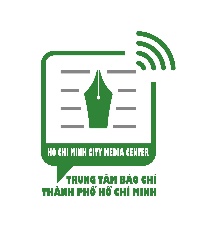 BAN CHỈ ĐẠO PHÒNG CHỐNG COVID-19 THÀNH PHỐ HỒ CHÍ MINHTHÔNG TIN BÁO CHÍ VỀ CÔNG TÁC PHÒNG CHỐNG DỊCH BỆNH COVID-19 TRÊN ĐỊA BÀN THÀNH PHỐ NGÀY 31/3/2020Thông báo số 12